    財團法人伊甸社會福利基金會桃園市分事務所     視覺障礙者生活重建服務說明指導單位：桃園市政府社會局委託辦理服務對象：一、設籍或居住於本市且領有身心障礙證明之視覺障礙者或含視覺障礙之多重障礙者。二、服務優先順序如下： (一)新領證明且中途致障者。 (二)中途致障且未接受過定向訓練者。 (三)中途致障且具生活重建、生活自理需求者。 (四)現未安置或未曾安置於各類身心障礙福利單位或特殊學校者。     (五)其他：經社工員評估須開案服務者，則函備主管機關同意後提供           服務服務流程：  服務申請→需求評估→擬定個別化服務計畫→資源提供/轉介→服務追蹤→成效評估服務時間：週一至週五，上午9：00－12：00、下午1：00－5：00服務項目：  一、個案管理服務     二、資訊溝通訓練(含盲用電腦、                        智慧型手機等)  三、定向行動訓練     四、生活自理能力訓練  五、社會暨心理評估   六、成長團體課程續~(背面)聯絡方式：專　　線：03－4947341 分機203、112傳    真：03－4924524地    址：中壢區環西路83號交通路線/公車搭乘：至中壢、桃園客運站搭乘：新屋線『民族路民族路站』下車，或觀音線『志廣路中壢高中站』下車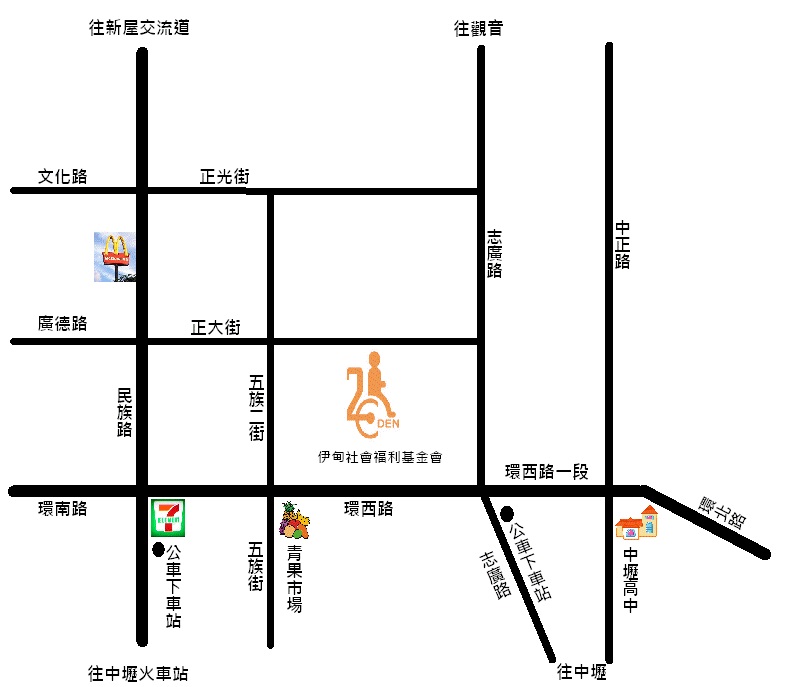 